от   09 ноября 2016 г. №  81/11                с. Усть-Цильма Республики Коми    В соответствии с Федеральным законом от 06.10.2003 N 131-ФЗ «Об общих принципах организации местного самоуправления в Российской Федерации», статьей 38 Устава муниципального образования муниципального района «Усть-Цилемский» и на основании заявления Поздеева А.В.  от  02 ноября  2016 года об отставке по собственному желанию Совет муниципального района «Усть-Цилемский» решил:1. Согласиться с досрочным прекращением полномочий руководителя администрации муниципального района «Усть-Цилемский» Поздеева А.В.  в связи с отставкой по собственному желанию 09 ноября 2016 года.2. Настоящее решение вступает в силу со дня  принятия и подлежит опубликованию в районной газете «Красная Печора».Совет муниципальногообразования  муниципальногорайона «Усть-Цилемский»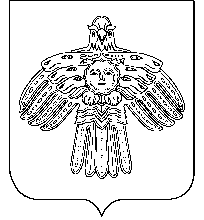 «Чилимдiн» муниципальнöй районлöн муниципальнöйюкöнса СöветРЕШЕНИЕП О М Ш У Ӧ М РЕШЕНИЕП О М Ш У Ӧ М РЕШЕНИЕП О М Ш У Ӧ М О досрочном прекращении полно-мочий  руководителя администрации муниципального района «Усть-Цилемский» Поздеева А.В.О досрочном прекращении полно-мочий  руководителя администрации муниципального района «Усть-Цилемский» Поздеева А.В.Глава муниципального района «Усть-Цилемский» -председатель Совета районаЕ.Е.Еремеева